Ханты-Мансийский автономный округ - Югра(Тюменская область)АДМИНИСТРАЦИЯ Нижневартовского районаУПРАВЛЕНИЕ ОБРАЗОВАНИЯ И МОЛОДЕЖНОЙ ПОЛИТИКИМУНИЦИПАЛЬНОЕ БЮДЖЕТНОЕ ДОШКОЛЬНОЕОБРАЗОВАТЕЛЬНОЕ УЧРЕЖДЕНИЕ«ВАХОВСКИЙ ДЕТСКИЙ САД «ЛЕСНАЯ СКАЗКА»ул. Таёжная, 18, с.п.. Ваховск,  Нижневартовский район, Ханты-Мансийский автономный округ – Югра (Тюменская область), 628656Тел./факс: (3466) 28-80-97, dsvah1988@mail.ru  ПРИКАЗ31.08.2015         №  46О создании мониторинговой службы  в  МБДОУ «Ваховском детском саду«Лесная сказка» 	С целью осуществления контроля и надзора за своевременной реализацией задач развития МБДОУ «Ваховский детский сад «Лесная сказка», а также для получения объективной информации о результатах развития МБДОУ по всем направлениям его деятельности, для разработки стратегии и тактики деятельности МБДОУ «Ваховский детский сад «Лесная сказка», П Р И К А З Ы В А Ю:1. Утвердить положение о Мониторинговой  службе ДОУ. 2. Утвердить перечень должностных лиц, осуществляющих контроль из числа административных, педагогических, медицинских работников МБДОУ «Ваховский детский сад «Лесная сказка» Состав группы: Цупикова О.Н. – старший воспитатель Бублик Л.В.- медсестра Гололобова М.Н.- воспитательГончар Л.А.  – руководитель физвоспитанияХребтова Р.Ф. – учитель - логопедМинниханова И.В. – музыкальный руководитель Докучаева Н. И. - воспитатель3. Назначить  старшего воспитателя Цупикову О.Н. – координатором деятельности Группы4. Распределить обязанности между членами Группы, учитывая их пожелания, уровень квалификации, специфику функциональных обязанностей. 5. Контроль за выполнением данного приказа оставляю за собой.Заведующий                                                         В.К. Бусыгина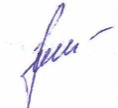 